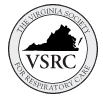 Join us for the 43rd Annual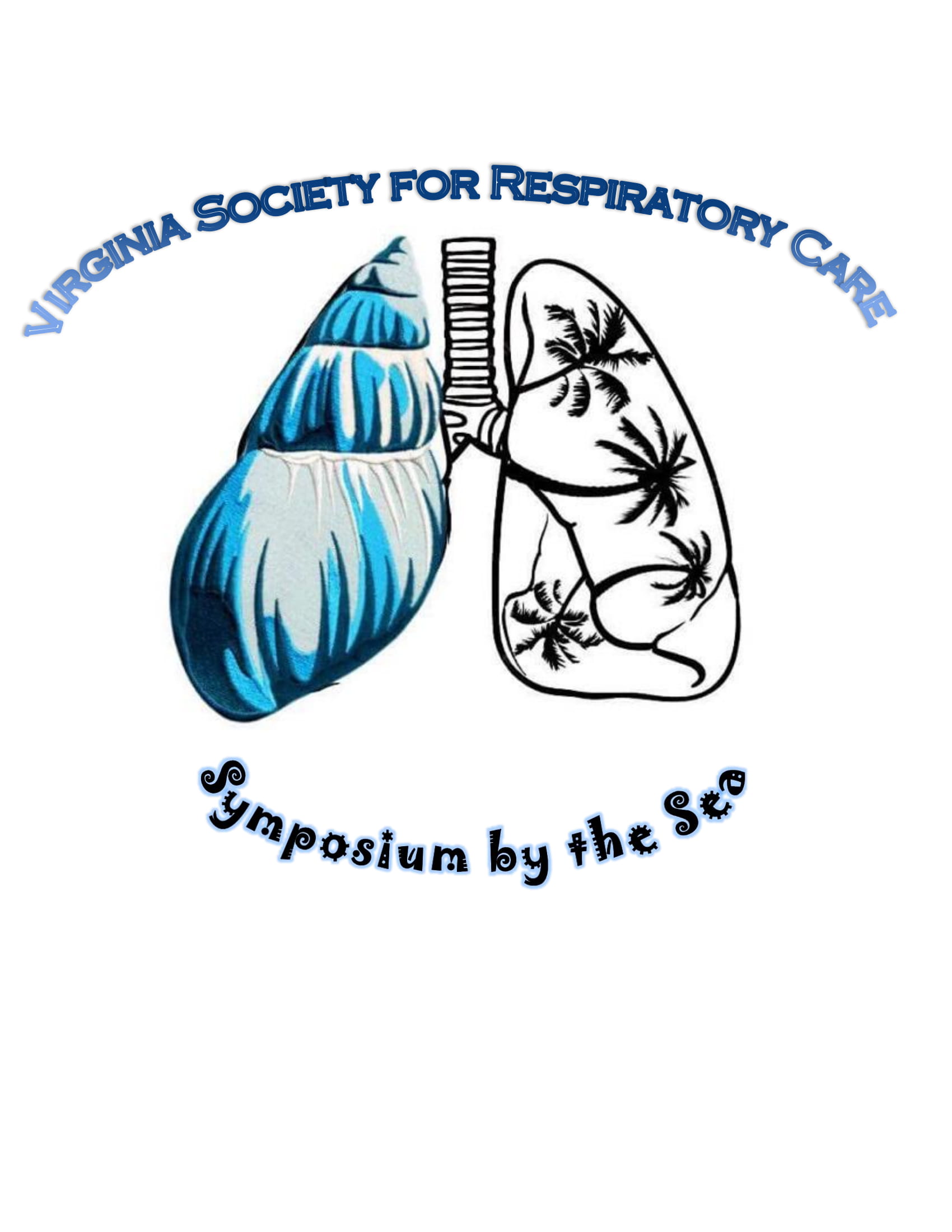 May 17-19th, 2021Virginia Beach, VA  Masks required and 6ft social distancing rules apply in all areas2021 Participant PacketHost HotelHilton Oceanfront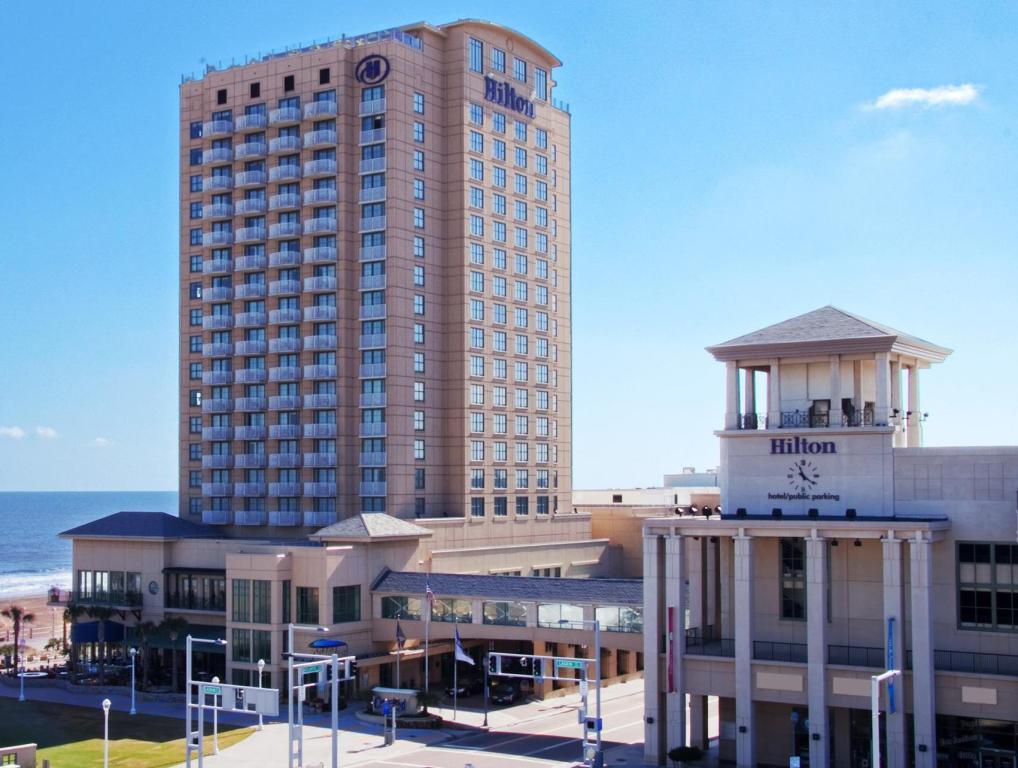 3001 Atlantic Ave, Virginia Beach, VA 23451Phone: (757) 213-3000Grab your mask and join us this year for a socially distanced good time and earn 10 CEUs!! Guests may make their discounted room reservation by either calling 757-213-3000 and ask for in-house reservation department and mention the VSRC Or use the link https://www.hilton.com/en/hi/groups/personalized/O/ORFVHHF-VSR-20210515/index.jhtml?WT.mc_id=POG (you may need to change search dates to see all available rooms)Room rates from $139 to $159 a night (taxes and fees extra) and must be booked by April 19th, 2021 to receive this discount.The Hilton in response to social distancing and how they can maintain our safety.. “We are able to accomplish this by following all of the protocols that are provided by Hilton, thru Hilton EventReady with CleanStay, as well as the recommendations and mandates provided by the Commonwealth and the City of Virginia Beach.”Fee ScheduleEarly registration through April 30th, 2021For those who want to virtually attend but still enjoy the ocean views from the Hilton can book a room, show proof of booking, and receive a discount code for virtual only attendance!! Email Susan Arrington srg7a@virginia.edu with Hilton confirmation number to receive your discount code! Tuition savings opportunity!! Can’t find the money to register for symposium? Consider the sputum bowl. The first two professional and student teams to register for sputum bowl get FREE registration to all three days!! Contact Megan Keith mkeithrrt@gmail.com  by May 1st, 2021!Three day registration comes with a FREE drink ticket to be used at Sips by the Sea or Sputum Bowl!! 2021 VSRC Symposium by the SeaSchedule of Events:Sunday May 16th 4pm-6pm Pre Symposium registration and Sips by the Sea with the vendors(Get your registration packets early to avoid the line in the morning, and spend some time with our vendors learning about new products, while enjoying a beverage and of course social distancing!)Monday May 17th 8:30am-3:30pm	8:30 Registrations/Breakfast	9:30 Color Guard/Opening Remarks	10:00 to 12:00 Lectures	12:00 to 1:30 Lunch provided/vendor hall/awards	1:30 to 3:30 LecturesTuesday May 18th 9:00am-3:00pm & 6:00pm-8:00pm	9:00-10:00 Breakfast with the vendors	10:00-12:00 Lectures	12:00-1:00 Lunch provided/vendor hall/silent auction	1:00-3:00 Lectures	6:00-8:00 Sputum Bowl (beverages and light hors d’oeuvres)Wednesday May 19th 9:00am-12:00pm	9:00-10:00 Breakfast	10:00-12:00 Lectures    (certificate distribution after last lecture)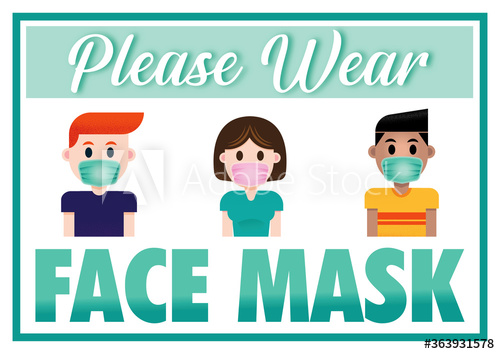 Socially Distanced Conference Room!!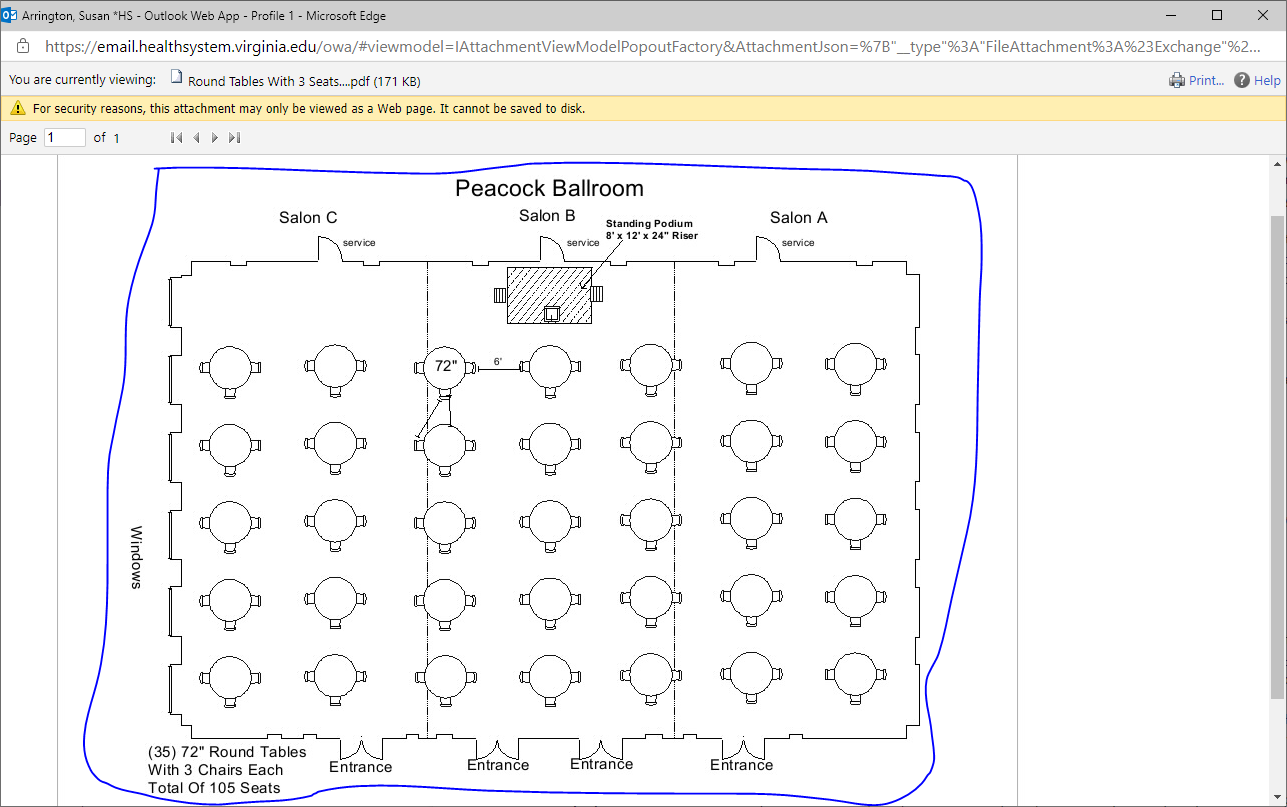 2021 VSRC Symposium by the SeaPlease register online at www.vsrc.org Actual schedule of lectures/presenters to come laterThe VSRC has and will take all precautions to maintain everyone’s health and safety while attending Symposium by the Sea so we ask that everyone please wear a mask, and keep 6 ft of distance whenever possibleAny questions or comments please email Susan Arrington @ srg7a@virginia.edu          1 Full day2 Full days Three days      Virtual Only AARC Member earlyAARC Member earlyAARC Member early$100$130          $180                 $60AARC Member RegularAARC Member RegularAARC Member Regular$120$150          $220                 $75Non-AARC Member earlyNon-AARC Member earlyNon-AARC Member early$150$175          $275                 $100 Non-AARC Member RegularNon-AARC Member RegularNon-AARC Member Regular$170$195           $325                 $125Student AARC Member earlyStudent AARC Member earlyStudent AARC Member early$40$50          $80Student AARC Member RegularStudent AARC Member RegularStudent AARC Member Regular$60$70          $140Student Non-AARC Member earlyStudent Non-AARC Member earlyStudent Non-AARC Member early$60$80          $140Student Non-AARC Member Reg.Student Non-AARC Member Reg.Student Non-AARC Member Reg.$60$80          $140Active Military earlyActive Military earlyActive Military early$40$60          $80                  $40Active Military RegularActive Military RegularActive Military Regular$60$80          $140                $60